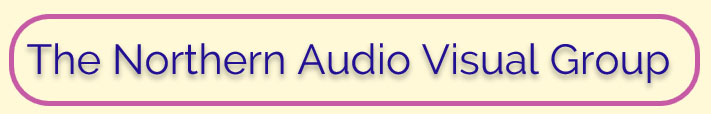 St John’s Church Hall. Snods Edge. Shotley Bridge. DH8 9TJ.  OS ref:NZ065535.Saturday 21st October 2017 at 09:45 hoursYou are cordially invited to the October  2017 meeting where our guest speaker will be Bryan Stubbs ARPS.    Bryan says  “I have been making AV sequences since 2004 but taking photographs as long as I can remember. I like the storytelling aspect of AVs and most of my sequences have a voice over. I have been greatly helped in developing my AV production skills by members of Leeds AV Group and am just entering my second period of Hon Secretary of the group. I have also been chair of the selection panel for the group for several years.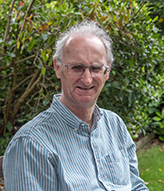 I am also the RPS organiser of the “Great Yorkshire”   AV days, a role I have undertaken for 10 years, initially at Bradford Media Museum and now at Leeds Trinity University.I have been on the judging panels for the Great Northern and the Peter Coles International AV Competitions and have had some success in national competitions but never higher than “highly commended”!I will attempt to entertain you by showing you some of my AVs and talk about the stories behind them. I will give my talk on how a competition sequence varies from a sequence for general consumption but that won’t take very long!My hope is that we all go away from the meeting with new ideas and inspirations to progress this absorbing hobby/way of life!”With this breadth and depth of knowledge we are assured of yet another enjoyable, entertaining and educational day at our October event.Cost: - £14.00 Arrival, morning, lunchtime and afternoon tea or coffee are included in this price.Lunches will be provided at £6.50 per head, but must be pre-booked (see reply slip below). If you prefer to bring your own lunch you are still welcome to have tea and coffee if you wish to do so.If necessary you can turn up on the day and pay at the door but lunch will not then be available.Please note that all booking forms must be received before Friday 13th October, even if lunch is not required.ATTENDEES SEQUENCESThere will be the usual opportunity in the programme for attendees to show their latest AVs using Pictures To Exe (PTE) or ProShowGold before an appreciative and expert audience.  For this meeting will you please pre-submit your sequences to Stuart Edgar.  Please follow these instructions: -Send your executable file to Stuart using the following programme – https://www.wetransfer.com following the web site instructions using his Email address stuart.edgar2@btinternet.com. If this is not possible send the executable file on CD/Memory Stick to Stuart at Greensyke, Kirkbampton, Carlisle, CA5 6HX.They must arrive by Friday 6th October 2017 to be included on the day.  Please note any sequences submitted later may not be reviewed or seen on the day.  Sequences will be shown in the order they are received.REPLY SLIP: Please type (preferably) or print legibly.      -----------------------------------------------------------------------------------------------------------------------------------------------------Northern Audio Visual Group  Meeting Saturday 21st October 2017.I / We will be attending the The Northern Audio Visual Day on Saturday 21st October 2017.Do you have a sequence to show?      Please circle:      YES           NOIf yes, please give the TITLE                                                                     and     DURATION          min         secNB Submission of any work implies that you have obtained any licences or permissions to use any copyright material included in the sequence.Please make cheques payable to The Northern Audio Visual Group and send your completed form and cheque to:  Mr Paul Hogarth. 11 Conniscliffe Road. Hexham. NE46 2LW. Tel: 01 434 606947. e-mail: pandj@uwclub.netPlease enclose an SAE if directions to Snods Edge and/or an acknowledgement are required.For details of future meetings please make sure that I have your up-to-date e-mail address.If this is your first meeting I would be interested to know how you heard of us.Paul Hogarth, (Treasurer)Name(s) of all in Group: Name(s) of all in Group: Name(s) of all in Group: Name(s) of all in Group: Contact Address including Post Code: -Contact Address including Post Code: -Contact Address including Post Code: -Contact Address including Post Code: -Email: - Email: - Telephone No: Telephone No: Members @ £14.00 each£ Please reserve - Lunches@ £6.50 each£ TOTAL£ 